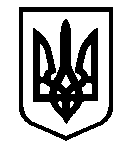 УКРАЇНАВИКОНАВЧИЙ КОМІТЕТСАФ'ЯНІВСЬКОЇ СІЛЬСЬКОЇ РАДИ ІЗМАЇЛЬСЬКОГО РАЙОНУ ОДЕСЬКОЇ ОБЛАСТІРІШЕННЯ31 серпня 2022 року										  №  168Саф’янівської сільської ради до початку 2022-2023 навчального року та організацію освітньої діяльності в умовах воєнного стануВідповідно статей 32, 42, 52, 59 Закону України «Про місцеве самоврядування в Україні», Законів України «Про освіту», «Про повну загальну середню освіту», «Про дошкільну освіту», «Про позашкільну освіту», «Про правовий режим воєнного стану», розпорядження голови Одеської обласної військової адміністрації від 19 серпня 2022 р. № 499/А-2022 «Про роботу закладів освіти області у 2022-2023 навчальному році під час дії правового режиму воєнного стану»,заслухавши інформацію начальника управління освіти про готовність закладів освіти Саф’янівської сільської ради до початку 2022-2023 навчального року та організацію освітньої діяльності в умовах воєнного стану, з метою організованого початку нового 2022-2023 навчального року в умовах воєнного стану, дотримання максимальної безпеки всіх учасників освітнього процесу, виконавчий комітет Саф’янівської сільської радиВИРІШИВ:Інформацію начальника управління освіти про готовність закладів освіти Саф`янівської сільської ради до початку 2022-2023 навчального року та організацію освітньої діяльності в умовах воєнного стану взяти до відома (додається).Стан підготовки закладів загальної середньої освіти Саф’янівської територіальної громади до початку нового 2022-2023 навчального року в змішаному форматі (очно-дистанційному) вважати задовільним.Стан підготовки 11 закладів дошкільної освіти Саф’янівської територіальної громади (Багатянський, Бросківський, Каланчацький, Кам’янський, Кислицький, Комишівський, Лощинівський, Озернянський, Першотравневський, Старонекрасівський, Утконосівський) до початку нового 2022-2023 навчального року  в режимі короткотривалого 4-х годинного перебуванням дітей та 3-хзакладів дошкільної освіти (Муравлівський, Новонекрасівський, Саф’янський) в дистанційному режимі вважати задовільним.Директорам закладів освіти Саф’янівської сільської ради:Вжити вичерпних заходів щодо:організації початку освітнього процесу в закладах освіти з 1 вересня 2022 року;роботи закладів освіти з урахуванням особливостей їх функціонування в умовах воєнного стану, посилення заходів безпеки та охорони закладів освіти;проведення інструктажів, практичних навчань і тренувань учасників освітнього процесу щодо дій у разі оголошення надзвичайної ситуації, зокрема сигналу «Повітряна тривога», інших відповідних сигналів оповіщення;забезпечення дотримання протиепідемічних заходів у закладах освіти у зв’язку з поширенням коронавірусної хвороби (COVID).Розробити та затвердити рішенням педагогічних рад:освітні програми закладів освіти з урахуванням вимог чинного законодавства, забезпечити виконання державних стандартів освіти за різними складниками (галузями) на різних рівнях освіти;структуру та режим роботи закладу освіти відповідно до обраної форми здобуття освіти та специфіки його роботи.Дозволити в освітній діяльності поєднувати очну (денну), дистанційну (технології дистанційного навчання) та індивідуальну (екстернат, сімейну (домашню) форму, педагогічний патронаж) форми здобуття повної загальної середньої освіти; використовувати однозмінний і двозмінний режим роботи з метою максимального забезпечення очного навчання учнів 1 – 5 та 11 класів; забезпечити використання електронних підручників, матеріалів освітньої платформи «Всеукраїнська школа онлайн».Вжити заходів щодо проведення інформаційно-роз’яснювальної роботи серед учасників освітнього процесу та батьківської громадськості про особливості 2022-2023 навчального року під час дії правового режиму воєнного стану в Україні.Директору ЦДЮТ Саф’янівської сільської ради (Азман М.Д.) організувати освітній процес в закладах позашкільної освіти з врахуванням моделі освітнього процесу і режиму роботи закладів, на базі яких функціонують гуртки ЦДЮТ.Управлінню освіти Саф’янівської сільської ради (Якименко Т.Г.):Вжити вичерпних заходів щодо створення належних безпечних та нешкідливих умов навчання, утримання і праці учасників освітнього процесу.Забезпечити організаційну допомогу закладам освіти громади у виконанні даного рішення.Контроль за виконанням рішення покласти на першого заступника Саф'янівського сільського голови П. В. Хаджикова.Саф`янівський сільський голова                                                       Наталія ТОДОРОВАПро готовність закладів освіти